                 LONGTON LANE COMMUNITY PRIMARY SCHOOL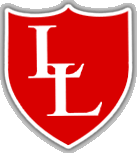                                                                                ‘Believe and Achieve’LONG TERM PLANNING YEAR 1ENGLISHENGLISHENGLISHENGLISHENGLISHENGLISHENGLISHSpoken WordWord ReadingComprehensionWriting – transcriptionWriting – HandwritingWriting – CompositionWriting – Grammar, Vocabulary and PunctuationSpeaks clearly and with increasing confidence in order to convey simple meanings to an adult.Retells simple narratives in the correct sequence using appropriate story language.Recounts experiences and imagines possibilities often connecting ideas.Uses a range of vocabulary in imaginative ways to add information, express ideas or to explain/justify actions or eventsShows awareness of the listener by making changes to language and non-verbal features.Listens to others with sustained concentration and responds appropriately to adults and their peers through making relevant comments and suggestions.Listens attentively in a larger group and makes appropriate contributions when speaking in turn, in pairs, and in small groups.Listens to instructions and follows them accurately asking for clarification if necessary.Works as a member of a group to recount a simple event and discuss matters of immediate interest.Begins to use gesture to highlight meaningAdopts simple roles.Identifies with and explores characters, trying out the language they have listened to.Pupils should be taught to:apply phonic knowledge and skills as the route to decode wordsrespond speedily with the correct sound to graphemes (letters or groups of letters) for all 40+ phonemes, including, where applicable, alternative sounds for graphemesread accurately by blending sounds in unfamiliar words containing GPCs that have been taughtread common exception words, noting unusual correspondences between spelling and sound and where these occur in the wordread words containing taught GPCs and –s, –es, –ing, –ed, –er and –est endingsread other words of more than one syllable that contain taught GPCsread words with contractions [for example, I’m, I’ll, we’ll], and understand that the apostrophe represents the omitted letter(s)read aloud accurately books that are consistent with their developing phonic knowledge and that do not require them to use other strategies to work out wordsre-read these books to build up their fluency and confidence in word reading.Pupils should be taught to:develop pleasure in reading, motivation to read, vocabulary and understanding by:listening to and discussing a wide range of poems, stories and non-fiction at a level beyond that at which they can read independentlybeing encouraged to link what they read or hear read to their own experiencesbecoming very familiar with key stories, fairy stories and traditional tales, retelling them and considering their particular characteristicsrecognising and joining in with predictable phraseslearning to appreciate rhymes and poems, and to recite some by heartdiscussing word meanings, linking new meanings to those already knownunderstand both the books they can already read accurately and fluently and those they listen to by:drawing on what they already know or on background information and vocabulary provided by the teacherchecking that the text makes sense to them as they read and correcting inaccurate readingdiscussing the significance of the title and eventsmaking inferences on the basis of what is being said and donepredicting what might happen on the basis of what has been read so farparticipate in discussion about what is read to them, taking turns and listening to what others sayexplain clearly their understanding of what is read to them.Spelling (see English Appendix 1)Pupils should be taught to:spell:words containing each of the 40+ phonemes already taughtcommon exception wordsthe days of the weekname the letters of the alphabet:naming the letters of the alphabet in orderusing letter names to distinguish between alternative spellings of the same soundadd prefixes and suffixes:using the spelling rule for adding –s or –es as the plural marker for nouns and the third person singular marker for verbsusing the prefix un–using –ing, –ed, –er and –est where no change is needed in the spelling of root words [for example, helping, helped, helper, eating, quicker, quickest]apply simple spelling rules and guidance, as listed in English Appendix 1write from memory simple sentences dictated by the teacher that include words using the GPCs and common exception words taught so far.Pupils should be taught to:sit correctly at a table, holding a pencil comfortably and correctlybegin to form lower-case letters in the correct direction, starting and finishing in the right placeform capital lettersform digits 0-9understand which letters belong to which handwriting ‘families’ (i.e. letters that are formed in similar ways) and to practise these.Pupils should be taught to:write sentences by:saying out loud what they are going to write aboutcomposing a sentence orally before writing itsequencing sentences to form short narrativesre-reading what they have written to check that it makes sensediscuss what they have written with the teacher or other pupilsread aloud their writing clearly enough to be heard by their peers and the teacher.Pupils should be taught to:develop their understanding of the concepts set out in English Appendix 2 by:leaving spaces between wordsjoining words and joining clauses using andbeginning to punctuate sentences using a capital letter and a full stop, question mark or exclamation markusing a capital letter for names of people, places, the days of the week, and the personal pronoun ‘I’learning the grammar for year 1 in English Appendix 2use the grammatical terminology in English Appendix 2 in discussing their writing.